Cortex pro děti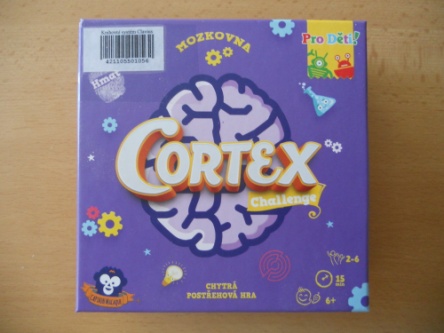 Počet hráčů:    2 – 6Věk:    6+Hrací doba:    15 minutCena:    182 KčAnotace:Všichni hráči hrají proti sobě, a to pomocí 8 různých úkolů, které procvičují různé funkce mozku. Ten, kdo jako první získá 4 části puzzle a složí z nich mozek, vyhrává. Chytrá, postřehová hra.Hra obsahuje:80 karet s úkoly10 plastických karet6 puzzle mozku /24 částí/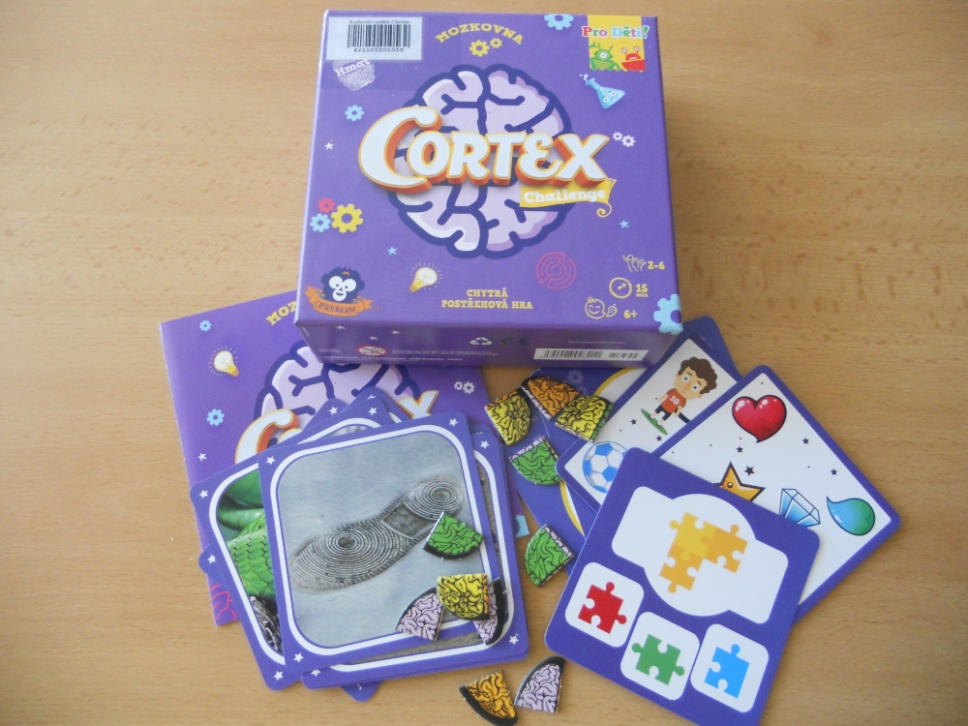 